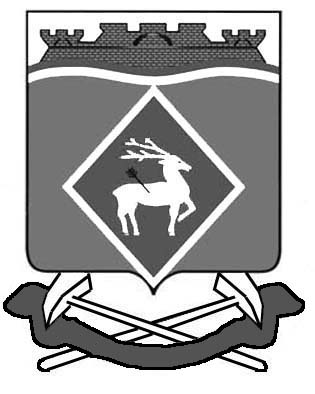 СОБРАНИЕ  ДЕПУТАТОВ  СИНЕГОРСКОГО   СЕЛЬСКОГО ПОСЕЛЕНИЯ РЕШЕНИЕ     12  апреля  2013 года                           №   20                                 п.СинегорскийО внесении изменений в Правила землепользования и застройки муниципального образования «Синегорское сельское поселение»       В соответствии со статьей 33 Градостроительного кодекса Российской Федерации от 29.12.2004 № 190-ФЗ и статьей 14 Правил землепользования и застройки муниципального образования «Синегорское сельское поселение», утвержденного Решением Собрания депутатов Синегорского сельского поселения от 09.07.2012 № 110, на основании заключения комиссии по рассмотрению предложения об изменении градостроительных регламентов применительно к территории в границах улиц Удачная, Садовая, Линейная в п.Синегорский, постановления Администрации Синегорского сельского поселения от 21.09.2012 г. № 158 «Об утверждении проекта планировки территории микрорайона «Речной» в границах улиц Удачная, Садовая, Линейная в п.Синегорский», Собрание депутатов Синегорского сельского поселения, РЕШИЛО:Внести изменения в карту градостроительного зонирования ЧАСТЬ II «Правил землепользования и застройки Синегорского сельского поселения» применительно к территории в границах улиц Удачная, Садовая, Линейная в п.Синегорский, изменив вид территориальной зоны Ж.1 «Зона застройки индивидуальными жилыми домами», дополнив пунктом 4 следующего содержания «Для дачного строительства».2. Настоящее решение вступает в силу после его официального опубликования.3. Контроль за исполнением настоящего решения оставляю за собой и председателем постоянно действующей депутатской комиссии Собрания депутатов Синегорского сельского поселения по строительству, жилищно-коммунальному хозяйству и дорожному строительству.Глава  Синегорскогосельского поселения                                                                      Н.И.Волков